ANNEX 6PROGRAMME1 QUARTERLY PROGRESS UPDATEas of 1st April – 30th June 2016ANNEXES:SUN CSA Laos Strategy 2020SUN CSA Strategy Summary (poster)Vientiane Times Article on the World Health Assembly ResolutionSUN Movement Multi-Partner Trust Fund 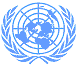 Participating UN Organization:  UNOPSUNOPSUNOPSUNOPSUNOPSImplementing Partner(s): Plan International, National counterparts (government, private, NGOs & others) and other International OrganizationsPlan International, National counterparts (government, private, NGOs & others) and other International OrganizationsPlan International, National counterparts (government, private, NGOs & others) and other International OrganizationsPlan International, National counterparts (government, private, NGOs & others) and other International OrganizationsPlan International, National counterparts (government, private, NGOs & others) and other International OrganizationsProgramme Number: Programme Title:Scaling Up Nutrition Civil Society Alliance (SUN CSA) in Laos Scaling Up Nutrition Civil Society Alliance (SUN CSA) in Laos Scaling Up Nutrition Civil Society Alliance (SUN CSA) in Laos Scaling Up Nutrition Civil Society Alliance (SUN CSA) in Laos Scaling Up Nutrition Civil Society Alliance (SUN CSA) in Laos Total Approved Programme Budget:US$ 250,000US$ 250,000US$ 250,000US$ 250,000US$ 250,000Location:Lao People Democratic Republic (Lao PDR)Lao People Democratic Republic (Lao PDR)Lao People Democratic Republic (Lao PDR)Lao People Democratic Republic (Lao PDR)Lao People Democratic Republic (Lao PDR)MC Approval Date:1st January 20141st January 20141st January 20141st January 20141st January 2014Programme Duration:2 yearsStarting Date:1 January 2014Completion Date:31st December 2015Funds Committed: US$ 250,000US$ 250,000US$ 250,000Percentage of Approved:Funds Disbursed:US$ 200,000US$ 200,000US$ 200,000Percentage of Approved:Expected Programme Duration:3 yearsForecast Final Date:31st December 2016Delay (Months):12 monthsOutcomes:Achievements/Results:Percentage of planned (to date in the whole project):Outcome 1: A well-functioning CSA is established with a secretariat inclusive of local and international CSOs and a sustainable post-project funding plan1.6. Develop 5-year strategy for SUN CSA 1.8. Quarterly narrative reporting1.9. Semi-annual financial report85%Outcome 2: Support provided to project mapping and strategic planning in target areas such as gender mainstreaming and inclusion2.2 Develop a database of SUN CSA members' activities on agriculture, health, nutrition, education and WASH, as related to NFNSAP33%Outcome 3: Support to and influence of GOL food and nutrition security policy and Priority Interventions3.4 Regular meeting with the NNC67%Outcome 4: Support to capacity development4.7. Develop video #3: Gender and nutrition86%Outcome 5: Promote SUN CSA5.1. Promote SUN CSA and create awareness on nutrition and food security issues in Laos at various sector WG meetings; to donors; to various government sectors5.2 Develop website; promotes SUN CSA and evidences of convergent best practice, with a repository for tools on nutrition/food security programming, and members’ database60%Qualitative achievements against outcomes and results:OUTCOME 11.2 The SUN CSA Manager position was vacant for 2 months over this reporting period following the departure of the previous incumbent at the end of May.  Plan Laos managed the recruitment process on behalf of the Management Committee (MC) and the successful candidate commenced work at the beginning of June, with the first month focusing on induction and familiarisation activities.  This led to some delays in progress of activities over the quarter. 1.6. The five-year strategy 2016-2020 of SUN CSA Laos was finalized by MC in early July 2016. Formulation of the strategy was supported by the external subcontractor CORD, starting in early 2015. The strategy development process used a consultative and participatory approach focusing on group discussions with SUN CSA members, government partners, bilateral donors and development partners. An overview of the draft strategy document was presented during the annual general meeting of SUN CSA Members in March 2016.  The final version of the strategy approved by MC in June, (see Annex 1. SUN CSA Laos Strategy 2020) and will be shared with members and published on the SUN CSA website (www.suncsalaos.org) early in the third quarter 2016.A one page strategy summary has also been designed for general dissemination to further promote the SUN CSA.  See Annex 2 1.8. Including this quarterly report due for submission on 23rd July 2016, SUN CSA Laos will have completed 10th quarterly narrative reports to date.    1.9. As planned, SUN CSA Laos will complete 5 semi-annual financial reports (reporting period 1st Jan-30th Jun 2016) in July 2016 and it will be submitted according to the agreed new due date: 15th Aug 2016). During the last quarter, SUN CSA Laos has revised the original SUN CSA budget to reflect the actual activities implementation of 2016, the revised budget was submitted to UNOPS for approval in April 2016; the approving process is pending until now.OUTCOME 22.2 Over the reporting period there was continued progress on preparation of the database of SUN CSA member's activities on agriculture, health, nutrition, education and WASH, as related to NFNSAP.  Information on the activities of new members (see 5.1 below) will be added early in the next quarter and the database will be published in the SUN CSA website.  This activity will be a focus of the SUN CSA Secretariat over the final six months of the Project.  Secretariat staff will be more proactive on encouraging those members who have not yet contributed detailed project information to complete the data collection forms so that the database can be published and accessed by members as well as the general public.OUTCOME 33.4. During this quarter, SUN CSA Manager and Communication Officer participated in three main discussion and consultation meetings in Vientiane including:Civil Society Working Group (CSWG) meetings which took place on Thursday 28th April 2016.  This meeting facilitated better understanding and networking amongst current actors in the sector. The meeting provided many updates and briefings during the day.  The SUN CSA Secretariat staff provided a presentation to introduce on what they do, strategy and what they do to support their CSAs members including upcoming activities for year 2016.  Other highlights from the meeting included updates on the following initiatives:Lao CSO Newsletter & Knowledge Information System (KIS) website http://laocs-kis.org/ ;GIZ’s CEGGA program on Citizen Engagement for Good Governance, Accountability and Rule of Law;An overview of the UNDP Programme on Governance;A briefing on provincial CSOs events in Bokeo, Savannakhet & Xiengkhuang: good practices, achievement, future plan of CSOs exchange meetings in provinces with Provincial Office of Home Affairs; andA short introduction of the Land Issue Working Group LIWG on their activities and strategy.SUN Movement meeting “23rd Series of Country Network Teleconferences-Building and Sustaining Political Commitment for Nutrition Action – Lao PDR” held at Ministry of Health (MoH) on 9 May 2016; the meeting provided an update on the commitment for nutrition action of the Lao country including SUN Movement since 2011, World Health Assembly (WHA) targets included in NNSPA 2016-2020, the Sustainable Development Goals (SDG) agenda , the Second International Conference on Nutrition (ICN2) and Zero Hunger challenge since 2015.INGO Health and Nutrition Working Group meeting at Save the Children on 9 June 2016, a half day meeting from 1.30 pm to 3.00 pm, the meeting provided introduction on Member Profile: Clinton Health Access Initiative, Country Coordination Mechanism (CCM) for Laos and CSO participation in CCM and an update on the Social Behaviour Change and Communication (SBCC) Task Force. 3.5 Article for the local English language newspaper, the Vientiane Times on the World Health Assembly Resolution in Young Child Feeding (see Annex 3).  The aim of this media release was to enhance the profile of the SUN CSA and highlight the importance of nutrition issues amongst development partners and the international business community in Laos, as potential funders and supporters of alliance activities.OUTCOME 44.7. The third video produced by SUN CSA on gender and nutrition in Lao by Chillax encountered some delays due to maternity leave of key staff in the company sub-contracted to produce the video, and was finally completed mid May 2016.  The video was translated into Hmong and Khmu languages (with additional budget supported from Plan International Laos) by mid-June 2016.  One hundred copies of each of the three languages versions of the video will be produced for dissemination and uploading to SUN CSA website at the end of July 2016.OUTCOME 55.1. The membership of SUN CSA has increased from 49, comprised of 27 NPAs and 22 INGOs in the 9th quarterly report, to 55 members comprised of 28 NPAs and 27 NGOs in this reporting period.5.2 Since the SUN CSA website was launched in May 2015, it has received a good level of traffic.  The website now contains 43 resource documents including 20 resource videos and other relevant news and media articles.  These resources have been downloaded 1,589 times by people accessing the website.  Since December 2015, the SUN CSA facebook page has also 61 published posts and reach 5,756 people and its total page like as of today is 169. The website is www.suncsalaos.orgPriorities for the Upcoming QuarterAs noted above the new Secretariat staff members will be focusing on further populating and finalising the database of members’ nutrition related activitiesManagement Committee members are preparing a draft 3 year funding plan for 2017-2020 that will align with the SUN CSA Strategy.  Securing continued funding for SUN CSA coordination, as well as capacity development activities and small grant funding opportunities for members is essential as the UNOPS funding draw to a close.The new SUN CSA Manager has extensive experience on nutrition issues and has an established relationships with the National Nutrition Secretariat (NNS) in the Ministry of Health.  This makes the SUN CSA well positioned to advance dialogue and share information between the state and non-state actors in the sector.The SUN CSA is on-track to complete all project activities by December 2016.